Министерство связи и информационных технологий Архангельской областиГосударственное автономное учреждение Архангельской области «Архангельский региональный многофункциональный центр предоставлениягосударственных и муниципальных услуг»(ГАУ АО «МФЦ»)Отделение по городу Котласуул. Орджоникидзе, д. 30, г. Котлас, Архангельская обл., 165300тел/факс: 8 (81837) 25-10025 марта 2019 годаДень консультирования граждан по вопросам деятельности МФЦначальником отделения по городу Котласу29 марта 2019 года с 10.00 до 12.00 состоится День консультирования граждан по вопросам деятельности МФЦ начальником отделения по городу Котласу.Обратиться с вопросом Вы можете:по телефону 8(818) 37-25-100;с использованием программы Skype (пользователь: info07@mfc29.ru).Напоминаем, консультирование граждан осуществляется по следующим вопросам:организация предоставления государственных и муниципальных услуг в многофункциональном центре, в том числе на основании комплексного запроса;взаимодействие с органами исполнительной власти, органами государственных внебюджетных фондов, исполнительными органами государственной власти Архангельской области, органами местного самоуправления, осуществляющими исполнительно-распорядительные полномочия при организации предоставления государственных и муниципальных услуг через многофункциональный центр,организация бесплатного выездного обслуживания заявителей в муниципальных образованиях, в которых отсутствуют отделения ГАУ АО «МФЦ»;обеспечение бесплатного доступа заявителей к федеральной государственной информационной системе «Единый портал государственных и муниципальных услуг (функций)», региональному порталу государственных и муниципальных услуг (функций), возможности портала Госуслуг;деятельность ГАУ АО «МФЦ» в соответствии с локальными нормативными актами учреждения,порядок обжалования действий (бездействия), а также решений органов, предоставляющих государственные и муниципальные услуги, государственных и муниципальных служащих, работников многофункционального центра.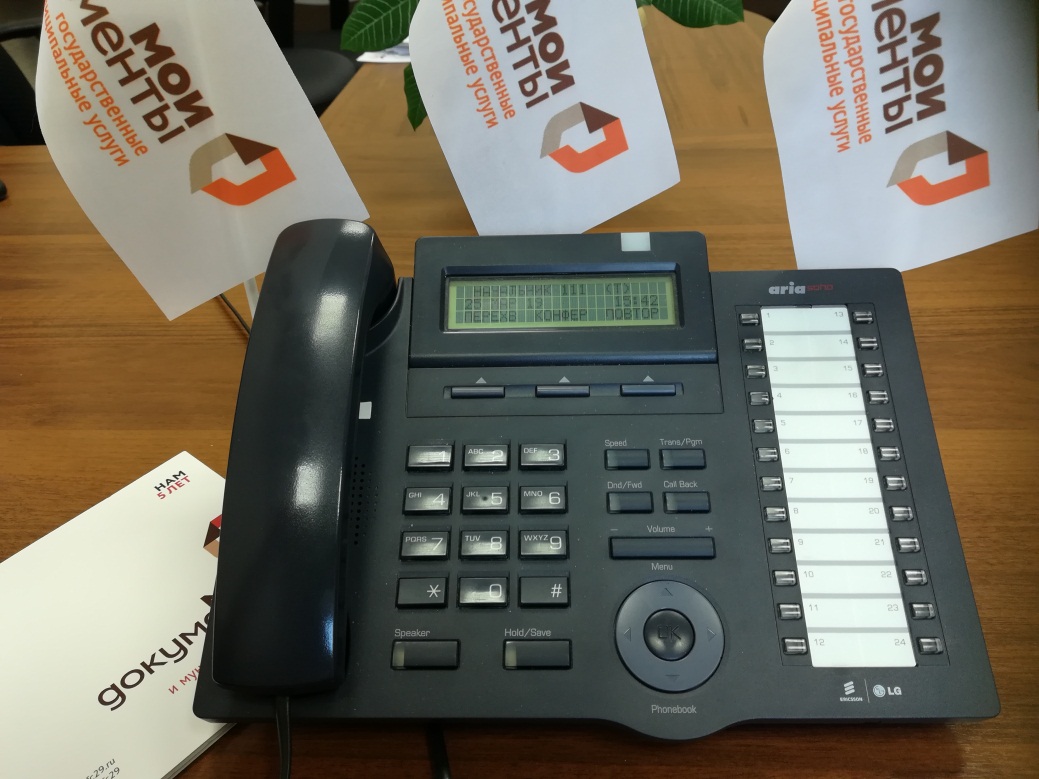 